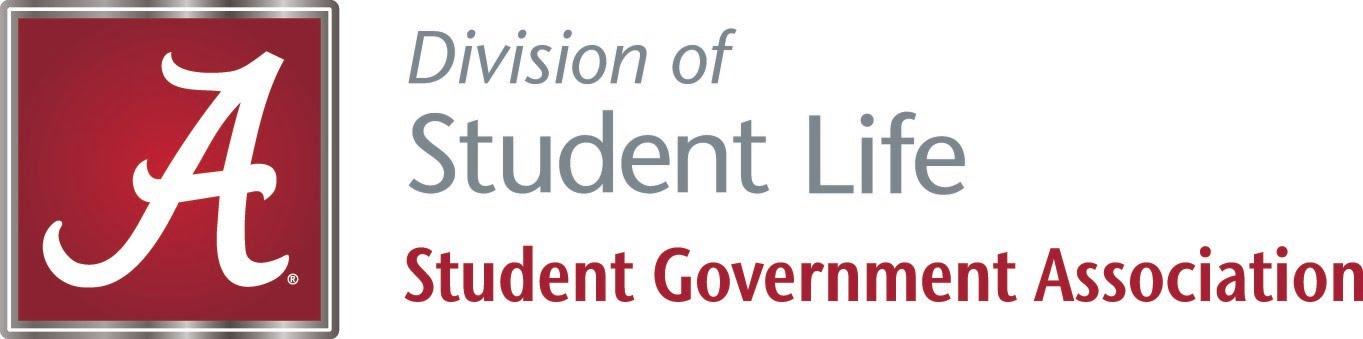    FINANCIAL	DISCLOSURE FORM/BUDGET FORM	SPRING 2019 ELECTION	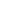 This is the Financial Disclosure Form/Budget Form for the Spring 2019 election. The form	should be attached in the candidacy application and emailed to sgaelections@sa.ua.edu per election timeline. All associated receipts should be emailed as PDF or JPEG	attachments. Even if candidates did not spend campaign funds this form must be submitted with a zero-dollar amount.Name:	__Jason Rothfarb __________________________  Date Submitted: __ 3/5/2019 ___________	Email:	__jdrothfarb@crimson.ua.edu__________________ Phone: ____678-438-5644__________	List all sources	of campaign funds and/or contributions, including money and services. The sources may be individuals, organizations, businesses, etc. If a service is donated, please ask the donor to estimate the fair	market	 value of the service to you.	Campaign Funds/ContributionCampaign	Expenditures	Candidate Signature:	Jason RothfarbYou may attach additional documents if necessary;	all receipts must be included	in the 	submission of	this form.	Updated	January 2019Source	(Individual or Organization)	Amount ($)	Jason Rothfarb  $800Company	Description	Unit Cost Per Item	Total	Cost	